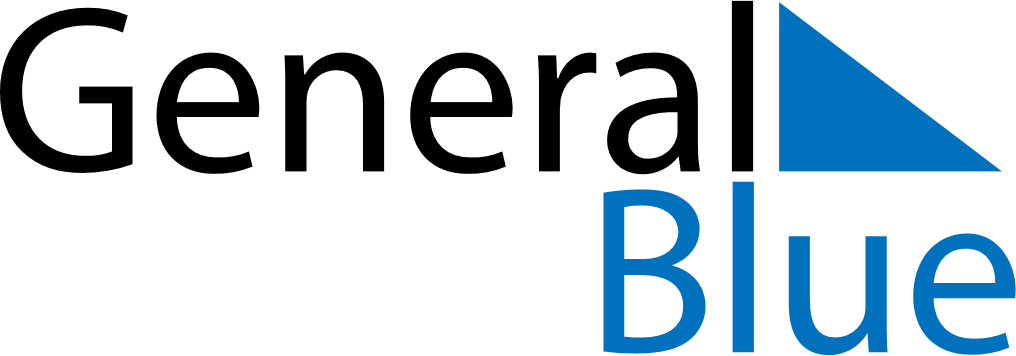 United Arab Emirates 2029 HolidaysUnited Arab Emirates 2029 HolidaysDATENAME OF HOLIDAYJanuary 1, 2029MondayNew Year’s DayJanuary 16, 2029TuesdayFirst day of RamadanFebruary 14, 2029WednesdayEnd of Ramadan (Eid al-Fitr)April 24, 2029TuesdayFeast of the Sacrifice (Eid al-Adha)May 14, 2029MondayIslamic New YearJuly 24, 2029TuesdayBirthday of Muhammad (Mawlid)December 2, 2029SundayNational DayDecember 3, 2029MondayLaylat al-Mi’raj